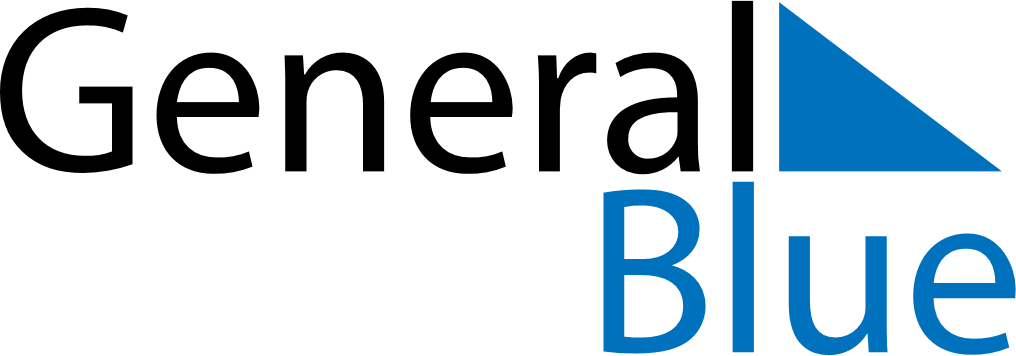 July 2026July 2026July 2026MalawiMalawiMONTUEWEDTHUFRISATSUN123456789101112Independence Day13141516171819202122232425262728293031